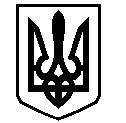 У К Р А Ї Н АВАСИЛІВСЬКА МІСЬКА РАДАЗАПОРІЗЬКОЇ ОБЛАСТІР О З П О Р Я Д Ж Е Н Н Яміського голови23 березня  2020                                                                                                             № 26Про виділення паливно-мастильних матеріалів             Відповідно до ст. 42 Закону України «Про місцеве самоврядування в Україні,  ч. 2 ст. 19 Кодексу цивільного захисту України (зі змінами), Постанови Кабінету Міністрів України від 30 вересня 2015 р. № 775 «Про затвердження Порядку створення та використання матеріальних резервів для запобігання і ліквідації наслідків надзвичайних ситуацій», відповідно до міської Програми нарощування  місцевого матеріального резерву для запобігання і ліквідації надзвичайних ситуацій на 2020-2022 роки, затвердженої п’ятдесят другою (позачерговою) сесією Василівської міської ради Запорізької області сьомого скликання від 19.12.2019 № 15, згідно Протоколу засідання місцевої комісії з питань техногенно-екологічної безпеки та надзвичайних ситуацій Василівської міської ради від 23.03.2020 № 4 та з метою ліквідації надзвичайної ситуації в місті, внаслідок виникнення аварійної ситуації на каналізаційній мережі на вул. Набережній, КНС №1 в м. ВасилівкаЗОБОВ’ЯЗУЮ:	1. Виділити Василівському ЕЦВВ КП «Облводоканал» ЗОР з місцевого матеріального резерву дизельне пальне в кількості 40 літрів для проведення аварійно – відновлювальних робіт. 	2. Доручити начальнику Таврійського ЕЦВВ КП «Облводоканал» ЗОР Москоту О.М для запобігання виникнення надзвичайної ситуації провести аварійно – відновлювальні роботи на каналізаційній мережі  на вул. Набережній, КНС №1 в м. Василівка.	3. Начальнику Таврійського ЕЦВВ КП «Облводоканал» ЗОР Москоту О.М. прозвітувати перед Василівською міською радою про цільове використання паливно-мастильних матеріалів.	4. Контроль за виконанням даного розпорядження покласти на місцеву комісію з питань техногенно-екологічної безпеки та надзвичайних ситуацій Василівської міської ради.  Міський голова                                                                                 Людмила ЦИБУЛЬНЯК